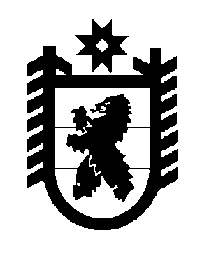 Российская Федерация Республика Карелия    ПРАВИТЕЛЬСТВО РЕСПУБЛИКИ КАРЕЛИЯПОСТАНОВЛЕНИЕот  14 мая 2018 года № 174-Пг. Петрозаводск О внесении изменения в Положение о Министерстве  
социальной защиты Республики Карелия Правительство Республики Карелия п о с т а н о в л я е т:Внести в подпункт 14 пункта 9 Положения о Министерстве социальной защиты Республики Карелия, утвержденного постановлением Правительства Республики Карелия от 25 октября 2017 года № 374-П 
«Об утверждении Положения о Министерстве социальной защиты Республики Карелия» (Официальный интернет-портал правовой информации (www.pravo.gov.ru), 26 октября 2017 года, 
№ 1000201710260004; 28 декабря 2017 года, №  1000201712280003; 
27 февраля 2018 года, № 1000201802270005), изменение, изложив абзац третий в следующей редакции:«определяет подведомственные организации, уполномоченные на признание граждан нуждающимися в социальном обслуживании и составление индивидуальной программы предоставления социальных услуг на территориях одного или нескольких муниципальных образований;».           Глава Республики Карелия 					                  А.О. Парфенчиков